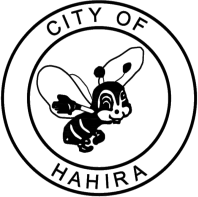 Main Street Board Meeting – May 9, 2022	M I N U T E SCall to Order: The regular meeting was called to order by Matt Seber at 9:35 AM.Attendance Report: Board members present were Drew Duren, Taylor Couey, Matt Seber, Leanne Griffin, Kelly Barr. City representatives include Main Street Assistant Jamie Parr.Not present:  Elise Pierce. Josh Owen, Jennifer Pevey, and Jennifer PriceReview/Correction of Minutes - Minutes were approved - Motion made by Matt and a second by Taylor.New Business:Blue Jean Ball – Event was successful.  Will host again next year.Community Clean Up – Limited participation.  Matt with Jaymar Farms volunteered to provide free lunch to those who pick up a bag of trash for the Fall clean up.	Old Business:Volunteer Opportunities- Jamie reminded the board of the volunteer opportunities available throughout the year.  The Main Street Board is a working board and therefore we need everyone’s participation to make events successful.  The attendance policy was also reviewed.  Promoting Main Street Events – Jamie reminded the board to promote the Main Street events that are posted on social media.  While we have over 11K followers, all members sharing the events means that they reach more people.Fountain Update- Fountain is set to be finished in two weeks.Updates of Events-Spring/Summer Farmers Markets begin May 14th and will go until August 6thGrace Wins 5K – May 14thTeacher Appreciation May 26th and May 27thMemorial Day Service (American Legion) May 30thSouth Georgia Pride – June 4th Independence Day Celebration -July 2nd	Pie Bake Off – Taylor Volunteered to help	Gold Cart Parade- This would be new to the event during this celebration this year. Board members suggest a prize for the best decorated cart and maybe making yard signs for the golf cart parade.Next Meeting: June 13, 2022  at 9:30 am at the DepotMeeting adjourned at 10:88 by Matt SeberPrepared By:  Jamie Parr